MAP PROJECT  With your group you will make a photographic map of the region of South Asia to better understand what the region looks like.  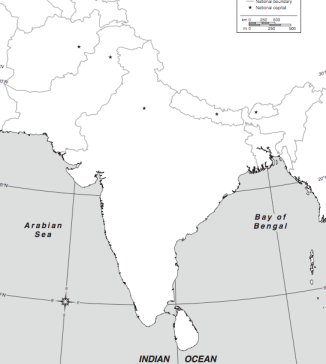 REQUIREMENTS: Draw a map of the region on butcher paperLabel the Indian Ocean, Arabian Sea, Bay of Bengal and each country (page 591)Draw and label these rivers:  Indus, Ganges, BrahmaputraFind illustrations of vegetation and physical features in National Geographic, cut them out and glue to the map in the correct place!Vegetation/ecosystems, page 597Physical features, page 593Draw the monsoon winds, color the climates, p 595Make a KEY!Put your names on the back of the map!You will be sharing your map